Species Data Sheet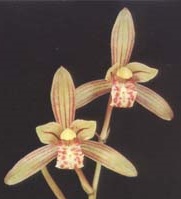 Cymbidium ensifolium (Linne) Swartz., Nova Acta Regiae Soc. Sci. Upsal. 6: 77 (1799)      (sim-BID-ee-em  en-si-FOH-li-um)“If longevity is a criterion for value, surely Cymbidium ensifolium must be the most valued of all orchids.  Known to civilized culture since before the time of Confucius (500 B.C.) …” and introduced to Europe around the turn of the eighteenth century.  These plants can easily be grown in 6-inch pots in either a cool or intermediate to even warm temperatures as long as there are high light conditions.  A terrestrial orchid that is native to China, Taiwan, Ryuku Islands, and the Philippines at elevations ranging from 250 to 3000 meters (~800 to 9800 ft).  The pseudobulb is 3.0 - 1.5 cm, ovoid, often inconspicuous, 2-5 leaves that are 29-55 by 0.8-1.6 cm.  The erect spike is 15-67 cm long from the base of the pseudobulb with 3-9 very fragrant flowers on the upper third appearing in July – September but will bloom throughout the year.  The 3-5 cm wide flowers, sepals and petals straw-yellow to green with 5-7 more or less obvious longitudinal red or red-brown veins, the petals often with a stronger central strip and red-brown spots and blotches towards the base.  The lip is pale yellow or green, occasionally white, side-lobes streaked red, with a red margin, mid-lobe with red blotches or transverse spots, column pale yellow, with red dashes beneath, anther-cap cream.  Species in the subgenus Jensoa (Cym. ensifolium plus roughly 8 other species) are characterized by a distinctive callus structure where the two callus ridges converge towards the apex, forming a short tube at the base of the mid-lobe of the lip (see photo on subsequent page).  Other additional characteristics are; the micromorphology of the abaxial leaf surface, long thread-like seed shape, erect seed pods, the seedling is rhizomatous rather than forming a spherical protocorm.As one would expect for any orchid that has been in continuous ‘civilized culture’ for over 2000 years there is considerable variation.  There are varieties with variegated leaves, flower shape, and MANY color forms, examples (nowhere exhaustive) of some of the varieties are on the next page.Awards:Hybrids: Total of 1109 registered, to the 6th generationThe first register cross, Cym. Peter Pan (Cym. ensifolium x Cym. Miretta), in 1957 was an instant success (considered the Cym. Alexanderi of miniature cymbidiums), starting miniature warm growing cymbidiums.  As a parent, Cym. ensifolium is dominant for upright spike, fragrance, small number of flowers, flowering throughout the year, heat tolerance, tendency of green progeny, and compact growth habit.  Unfortunately, it also tends to impart a short flower life, need for high light, and poor keeping quality as a cut flower. References:www.orchidspecies.comhttp://apps.kew.org/wcsp/qsearch.dohttps://secure.aos.org/aqplus/SearchAwards.aspx OrchidWiz.Database 13.1Du Puy, D. & Cribb, P., 1988, The Genus CymbidiumDu Puy, D. & Cribb, P., 2007, The Genus Cymbidium (Botanical Magazine Monograph)Nash, N. 1996, Culture Column: Flavor of the Month Cymbidium ensifolium, Orchids, 65(9), 972-974Various Cymbidium ensifolium pictures, varieties identified when provided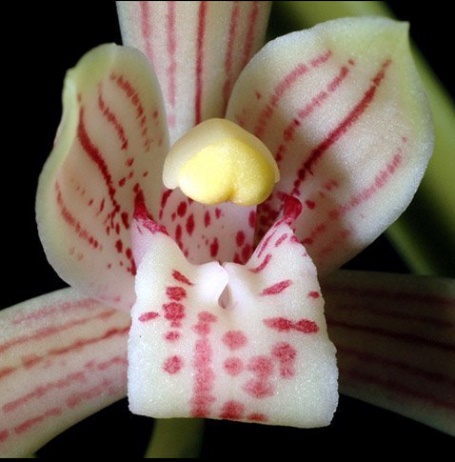 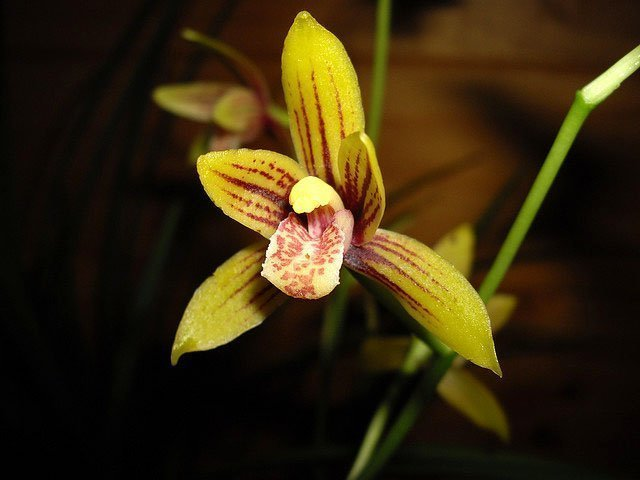 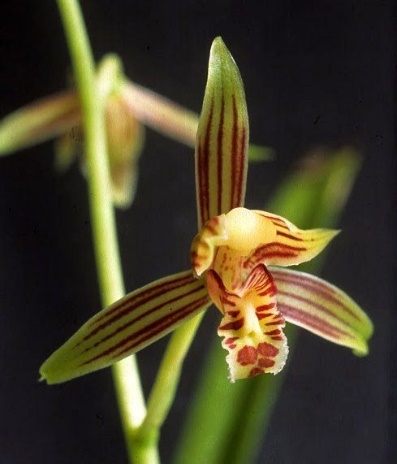 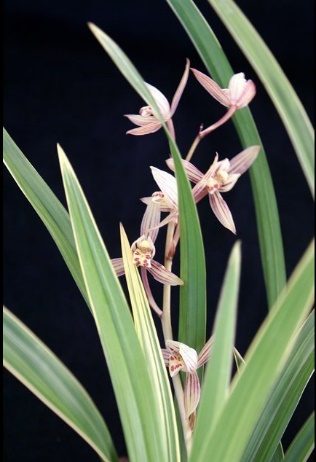 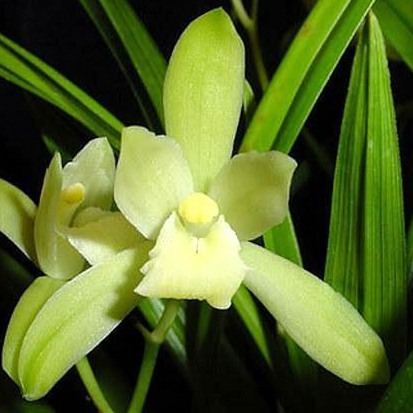 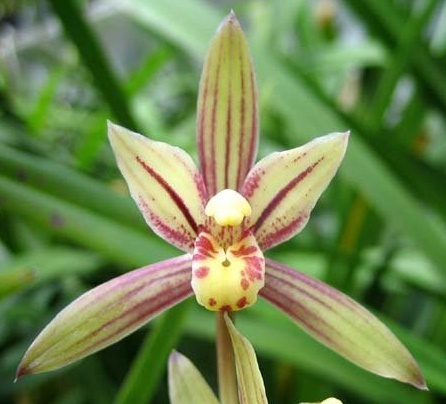 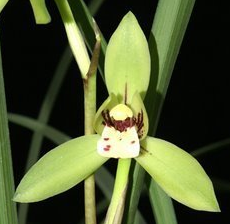 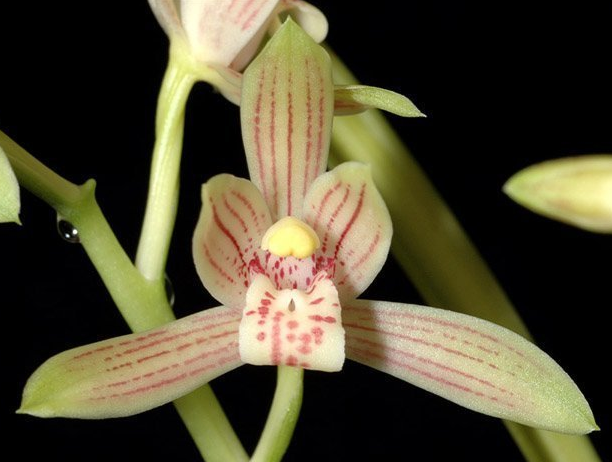 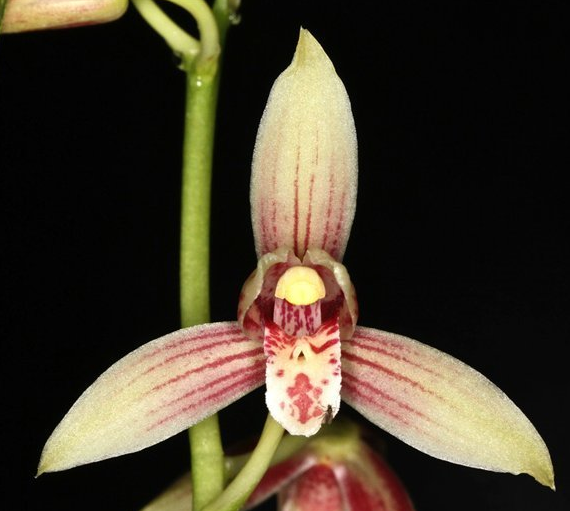 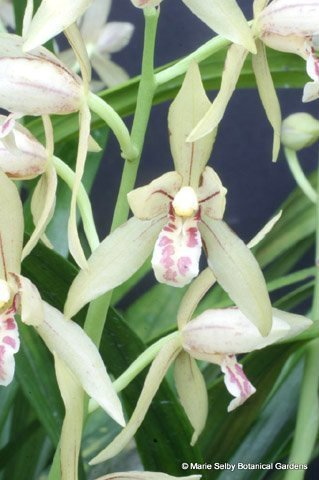 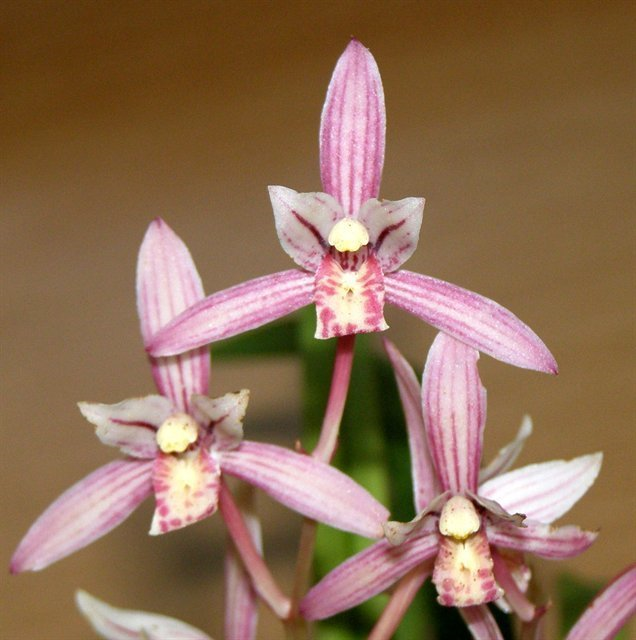 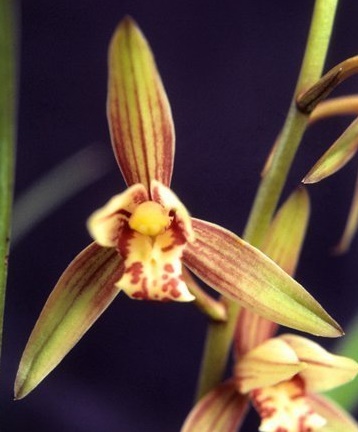 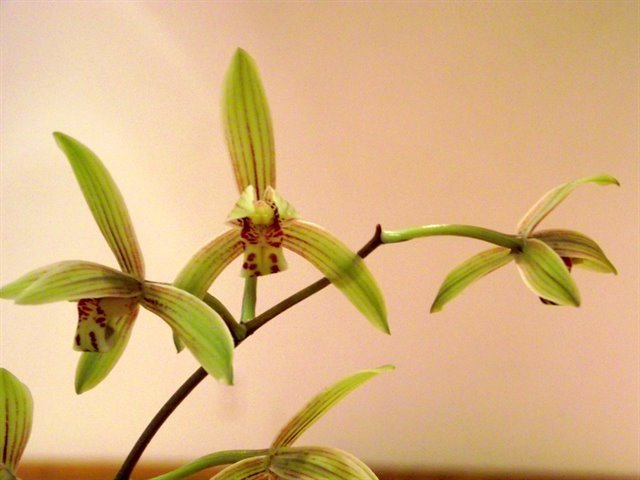 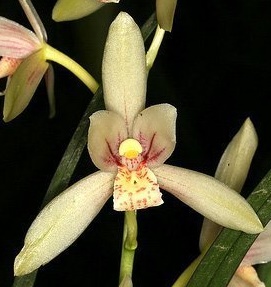 There are three major lines; Peter Pan, Golden Elf, and Korintji.  Of these Peter Pan has the most progeny, the significant progeny of Cym Golden Elf are in the Cym. Peter Pan progeny, and the progeny of Cym Korintji is dominated by two breeders with very few awards.Cymbidium Peter Pan[Cym. ensifolium x Cym. Miretta] The grex Peter Pan was registered in 1957 by Dos Pueblos.  The cross was an instant success (considered the Cym. Alexanderi ‘Wentonburt’ of miniature cymbidiums), starting a new cymbidium class ‘miniature’ which has the added benefit of being able to be grown under warm growing conditions.  The key progeny are listed on the prior page and some of the highest award winners are pictured below.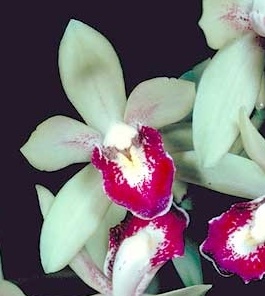 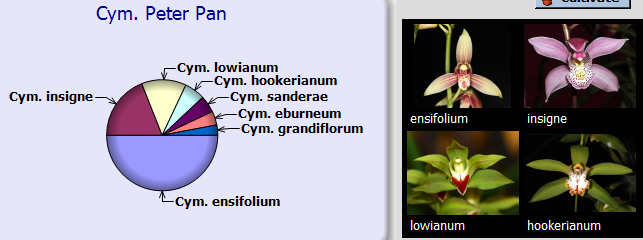 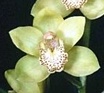 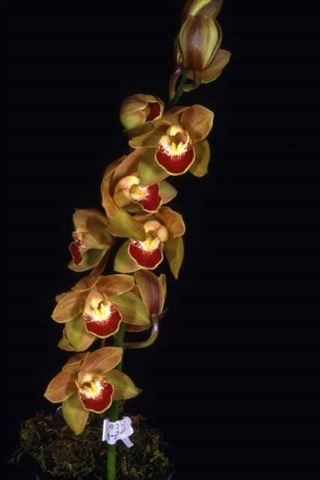 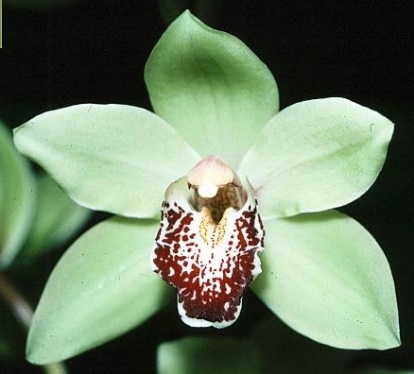 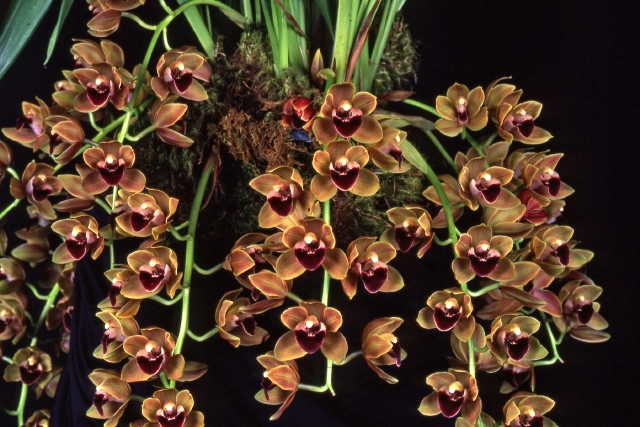 Cymbidium Golden Elf[Cym. ensifolium x Cym. Enid Haupt] The grex Golden Elf was registered in 1978 by P. Gripp.  The key progeny are listed in a table on an earlier page, key breeding lines have been into the Peter Pan line, and some of the highest award winners are pictured below.  Again breeding plants have very few (if any) awards????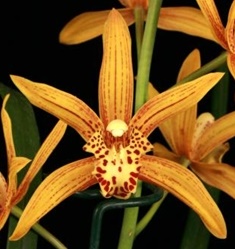 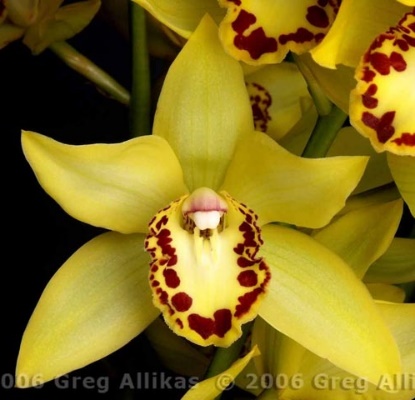 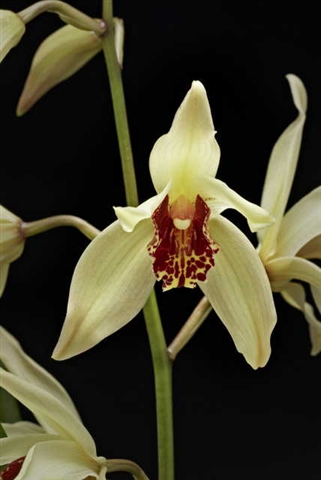 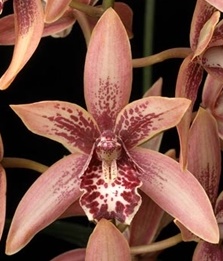 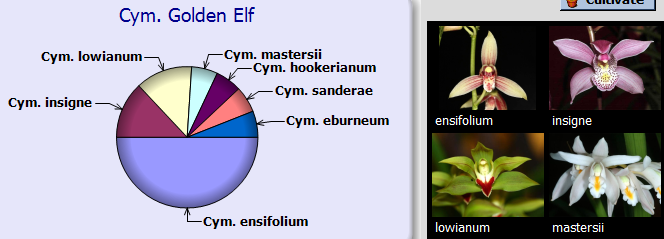 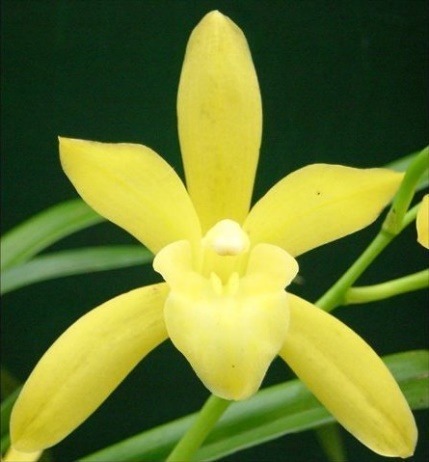 Cymbidium Korintji[Cym. ensifolium x Cym. Rangoon] The grex Korintji was registered in 1963 by Stewart Inc.  The key progeny are listed in a table on an earlier page.  All of the progeny of this cross have received a total of 3 awards, two of which are pictured below (other does not have a picture) along with two of cross that I found interesting. 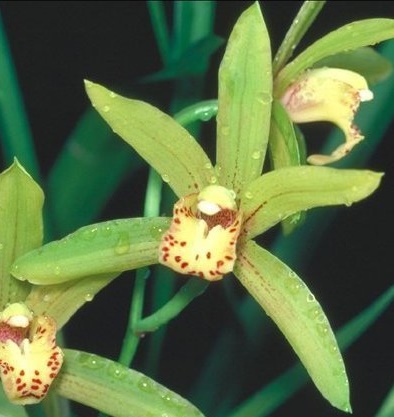 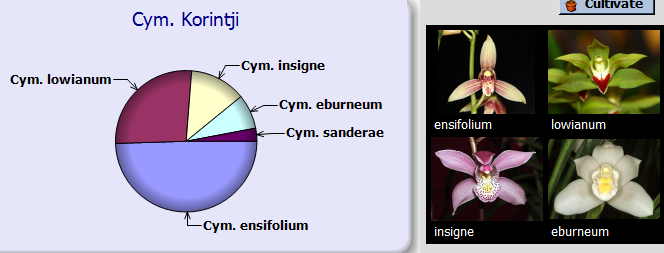 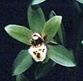 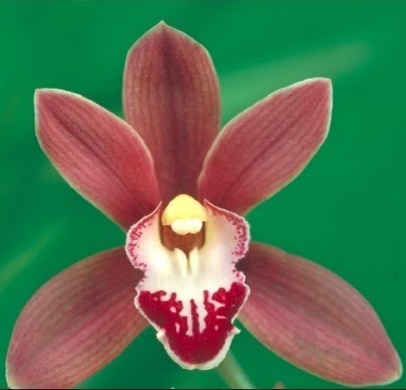 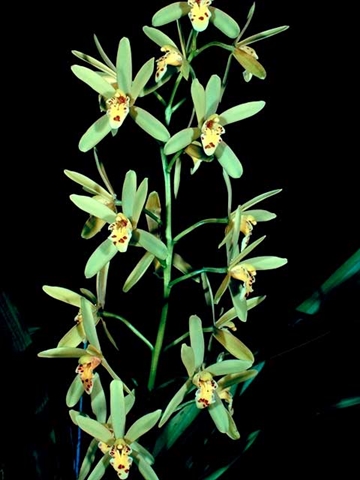 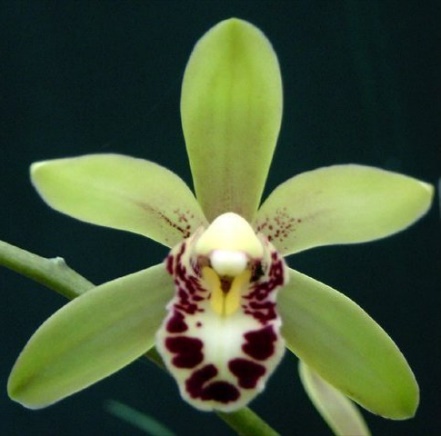 ProgenyAOS AwardsAOS AwardsAOS AwardsAOS AwardsAOS AwardsAOS AwardsAOS AwardsAOS AwardsAOS AwardsAOS AwardsNameF1/RemainFCCAMHCCJCADAQCCECCMCHMCBRTotalCymbidium ensifolium73/1109924217ProgenyGrexesGrexesGrexesGrexesGrexesGrexesAwardsAwardsAwardsAwardsAwardsAwardsNameF1/RemainF1F2F3F4F5F6F1F2F3F4F5F6TotalCymbidium ensifolium73/110973316407239686411192112303271950-591960-691970-791980-891990-992000-092010-TotalAll Progeny216111182762923941109F1-1st Gen2145151317773F2-2nd Gen026831125855316F3-3rd Gen00020129122136407NameNameNameNameNameParentParentYearF1 OffsprTotal OffsprOriginator% erythPeter PanPeter PanPeter PanPeter PanPeter PanensifoliumMiretta1957152825Dos Pueblos50.0%SueSueSueShowgirlPeter Pan19803185Santa Barbara25.0%Kiwi MagicKiwi MagicSueCoraki19881020A. Easton12.8%Rolling StoneRolling StoneRolling StonePeter PanDoris Aurea198625183Geyserland25.0%Kusuda ShiningKusuda ShiningRolling StoneGolden Elf199447139Geyserland38.0%Enzan ShiningCorakiKusuda Shining19991820Mukoyama18.8%Blanche AmesOne Tree HillKusuda Shining20011415A. Easton18.8%Kusuda BayTeramaKusuda Shining2003818Mukoyama18.6%DonovanKusuda ShiningSleeping Ransom2004712New Horizon Orchids19.0%Pretty ShineKusuda ShiningPretty Dawn2010413Mukoyama30.7%Strawberry VillageStrawberry VillageRolling StoneOlymilum1993814Geyserland12.9%Enzan StoneEnzan StoneRolling StoneLovely Angel1997312Mukoyama13.0%Valerie AbsolonovaValerie AbsolonovaValerie AbsolonovaGolden ElfPeter Pan19892424Everglades50.0%Summer PearlSummer PearlSummer PearlPeter PanTrigo Royale19842037Geyserland25.0%Green SantaGreen SantaGreen SantaHazel TyersPeter Pan20051527A. Easton25.0%Pink PeachPink PeachPink PeachRinconPeter Pan19821456Featherhill25.0%Cherry ColaCherry ColaPink PeachBeaconfire19931822Geyserland12.9%EvergladesEvergladesEvergladessanderaePeter Pan19811324Everglades25.0%Wild Colonial BoyWild Colonial BoyWild Colonial BoyCorakiPeter Pan19891327Geyserland25.0%Sunbreeze*Sunbreeze*Sunbreeze*CarigaPeter Pan19891094Geyserland25.0%Michael HerbertMichael HerbertSunbreezeGolden Elf19971358Geyserland37.6%Sundaani AutumnMichael HerbertHarvest Queen20063344P. Zbierski31.0%Peter PilotPeter PilotPeter PilotPeter PanFred Stewart1983923Geyserland25.0%PrettipinkPrettipinkPrettipinkAlison ShawPeter Pan1986944Geyserland25.0%Pretty DawnPretty DawnRunawayPrettipink1993114Geyserland25.0%Pretty ShineSee Pretty Shine in Rolling Stone aboveSee Pretty Shine in Rolling Stone aboveSee Pretty Shine in Rolling Stone aboveSee Pretty Shine in Rolling Stone aboveSee Pretty Shine in Rolling Stone aboveSee Pretty Shine in Rolling Stone aboveSee Pretty Shine in Rolling Stone aboveRunawayRunawayRunawayRadiant HarryPeter Pan1989924Geyserland25.0%PrettipinkPrettipinkSee Prettipink aboveSee Prettipink aboveSee Prettipink aboveSee Prettipink aboveSee Prettipink aboveSee Prettipink aboveSee Prettipink aboveMaureen GrapesMaureen GrapesMaureen GrapesSussex MoorPeter Pan1984816Geyserland25.0%Golden ElfGolden ElfGolden ElfGolden ElfensifoliumEnid Haupt197899391P. Gripp50.0%Rolling StoneRolling StoneRolling StoneSee Rolling Stone aboveSee Rolling Stone aboveSee Rolling Stone aboveSee Rolling Stone aboveSee Rolling Stone aboveSee Rolling Stone aboveSee Rolling Stone aboveValerie AbsolonovaValerie AbsolonovaValerie AbsolonovaSee Valerie Absolonova aboveSee Valerie Absolonova aboveSee Valerie Absolonova aboveSee Valerie Absolonova aboveSee Valerie Absolonova aboveSee Valerie Absolonova aboveSee Valerie Absolonova aboveSunbreeze*Sunbreeze*Sunbreeze*See Sunbreeze aboveSee Sunbreeze aboveSee Sunbreeze aboveSee Sunbreeze aboveSee Sunbreeze aboveSee Sunbreeze aboveSee Sunbreeze aboveKorintjiKorintjiKorintjiKorintjiensifoliumRangoon19631770Stewart Inc.50.0%Harvest QueenHarvest QueenHarvest QueenKorintjifloribundum1970145Thomdel Coll.25.0%Michael HerbertMichael HerbertSee Michael Herbert aboveSee Michael Herbert aboveSee Michael Herbert aboveSee Michael Herbert aboveSee Michael Herbert aboveSee Michael Herbert aboveSee Michael Herbert aboveProgenyAOS AwardsAOS AwardsAOS AwardsAOS AwardsAOS AwardsAOS AwardsAOS AwardsAOS AwardsAOS AwardsAOS AwardsNameF1/TotalFCCAMHCCJCADAQCCECCMCHMCBRTotalCym. Peter Pan152/8251517ProgenyAOS AwardsAOS AwardsAOS AwardsAOS AwardsAOS AwardsAOS AwardsAOS AwardsAOS AwardsAOS AwardsAOS AwardsNameF1/TotalFCCAMHCCJCADAQCCECCMCHMCBRTotalCym. Golden Elf99/391213ProgenyAOS AwardsAOS AwardsAOS AwardsAOS AwardsAOS AwardsAOS AwardsAOS AwardsAOS AwardsAOS AwardsAOS AwardsNameF1/TotalFCCAMHCCJCADAQCCECCMCHMCBRTotalCym. Korintji17/7011